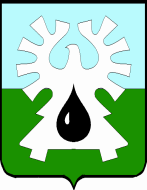                                          ГОРОДСКОЙ ОКРУГ УРАЙХАНТЫ-МАНСИЙСКОГО АВТОНОМНОГО ОКРУГА-ЮГРЫ ДУМА ГОРОДА УРАЙРЕШЕНИЕот 21 декабря 2023 года                                         	  	                   № 100О внесении изменений в решение Думы города Урай от 24.02.2022 №12 «О перечнях индикаторов риска нарушения обязательных требований при осуществлении муниципального контроля на территории города Урай»Рассмотрев представленный главой города Урай проект муниципального правового акта «О внесении изменений в решение Думы города Урай от 24.02.2022 №12 «О перечнях индикаторов риска нарушения обязательных требований при осуществлении муниципального контроля на территории города Урай», в соответствии с Федеральным законом от 31.07.2020 №248-ФЗ «О государственном контроле (надзоре) и муниципальном контроле в Российской Федерации», Дума города Урай решила:1. Внести в решение Думы города Урай от 24.02.2022 №12 «О перечнях индикаторов риска нарушения обязательных требований при осуществлении муниципального контроля на территории города Урай» (в редакции решений Думы города Урай от 24.03.2023 №21, от 11.08.2023 №54) следующие изменения:1) приложение 1 изложить в новой редакции согласно приложению 1;2) приложение 2 изложить в новой редакции согласно приложению 2;3) приложение 3 изложить в новой редакции согласно приложению 3;4) приложение 4 изложить в новой редакции согласно приложению 4;5) приложение 5 изложить в новой редакции согласно приложению 5.2. Опубликовать настоящее решение в газете «Знамя» и разместить на официальном сайте органов местного самоуправления города Урай в информационно-телекоммуникационной сети «Интернет».Приложение 1к решению Думы города Урайот 21 декабря 2023 года  № 100«Приложение 1к решению Думы города Урайот 24.02.2022 №12Перечень индикаторов риска нарушения обязательных требований при осуществлении муниципального земельного контроля на территории города Урай1. Выявление в Едином государственном реестре недвижимости (далее по тексту - ЕГРН) в течение одного года двух и более фактов расхождения (несоответствия) сведений об используемой площади земельного участка или об отклонении местоположения характерной точки границы земельного участка со сведениями, полученными в порядке межведомственного информационного взаимодействия, и (или) сведениями, имеющимися в распоряжении администрации города Урай (далее по тексту - контрольный орган).2. Выявление в ЕГРН в течение одного квартала двух и более фактов расхождения (несоответствия) сведений о категории принадлежности земель и (или) признаков отклонения от разрешенного использования земельного участка со сведениями, полученными в порядке межведомственного информационного взаимодействия, и (или) сведениями, имеющимися в распоряжении контрольного органа.».Приложение 2к решению Думы города Урайот 21 декабря 2023 года  № 100«Приложение 2к решению Думы города Урайот 24.02.2022 № 12Перечень индикаторов риска нарушения обязательных требований при осуществлении муниципального жилищного контроля на территории города Урай1. Выявление в Государственной информационной системе жилищно-коммунального хозяйства (ГИС ЖКХ) двух и более в течение трех месяцев фактов несоответствия (расхождения) сведений об осуществляемой контролируемым лицом деятельности, связанной с управлением (обслуживанием) муниципального жилищного фонда и (или) с предоставлением жилищно-коммунальных услуг, со сведениями, полученными в порядке межведомственного информационного взаимодействия, и (или) сведениями, имеющимися в распоряжении администрации города Урай (контрольного органа).».Приложение 3к решению Думы города Урайот 21 декабря 2023 года  № 100«Приложение 3к решению Думы города Урайот 24.02.2022 №12Перечень индикаторов риска нарушения обязательных требований при осуществлении муниципального лесного контроля на территории города Урай1. Выявление в течение одного года двух и более фактов расхождения (несоответствия) сведений в представленном контролируемым лицом отчете об охране лесов от загрязнения и иного негативного воздействия со сведениями, полученными в порядке межведомственного информационного взаимодействия, и (или) сведениями, имеющимися в распоряжении администрации города Урай (далее по тексту - контрольный орган).2. Выявление в течение квартала двух и более фактов расхождения (несоответствия) сведений в представленном контролируемым лицом отчете об охране лесов от пожаров со сведениями, полученными в порядке межведомственного информационного взаимодействия, и (или) сведениями, имеющимися в распоряжении контрольного органа.». Приложение 4к решению Думы города Урайот 21 декабря 2023 года  № 100«Приложение 4к решению Думы города Урайот 24.02.2022 №12Перечень индикаторов риска нарушения обязательных требований при осуществлении муниципального контроля в сфере благоустройства на территории города Урай1. Получение результатов работы средств фотовидеофиксации, в том числе в порядке межведомственного информационного взаимодействия, свидетельствующих о двух и более в течение одного месяца признаках несоответствия и (или) отклонения от параметров, установленных Правилами благоустройства территории города Урай, утвержденными решением Думы города Урай от 28.06.2018 №31.».Приложение 5к решению Думы города Урайот 21 декабря 2023 года  № 100«Приложение 5к решению Думы города Урайот 24.02.2022 №12Перечень индикаторов риска нарушения обязательных требований при осуществлении муниципального контроля на автомобильном транспорте, городском наземном электрическом транспорте и в дорожном хозяйстве в границах города Урай1. Выявление по результатам анализа открытых данных и (или) поступление в порядке межведомственного информационного взаимодействия сведений в течение одного года о двух и более случаях дорожно-транспортных происшествий, произошедших на одном отрезке автомобильной дороги общего пользования местного значения.».Председатель Думы города Урай                 Председатель Думы города Урай                 Глава города УрайГлава города Урай_______________А.В. Величко_______________Т.Р. Закирзянов25 декабря 2023 года25 декабря 2023 года